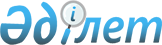 "Қазақстан Республикасының Ұлтық банкi туралы" Қазақстан Республикасы Президентiнiң Заң күшi бар Жарлығына толықтыру енгiзу туралыҚазақстан Республикасы Президентiнiң ЖАРЛЫҒЫ 1995 жылғы 2 тамыз N 2396



          "Қазақстан Республикасының Президентi мен жергiлiктi
әкiмдерге уақытша қосымша өкiлеттiк беру туралы" 1993 жылғы 10
желтоқсандағы Қазақстан Республикасы Заңының  
 Z933600_ 
  1-бабына 
сәйкес ҚАУЛЫ ЕТЕМIН:




          1. "Қазақстан Республикасының Ұлттық Банкi туралы" Қазақстан
Республикасы Президентiнiң 1995 жылғы 30 наурыздағы Заң күшi бар
Жарлығының  
 Z952155_ 
  56-бабының бiрiншi бөлiгi мынадай мазмұндағы
п/тармағымен толықтырылсын:




          "п (тауларды) жұмыстарды, қызметтердi) экспорттаудан түскен
шетелдiк валютаны мiндеттi түрде сату тәртiбiн енгiзу және жою".




          2. Осы Жарлық жарияланған күнiнен бастап күшiне енедi.





     Қазақстан Республикасының
           Президентi


					© 2012. Қазақстан Республикасы Әділет министрлігінің «Қазақстан Республикасының Заңнама және құқықтық ақпарат институты» ШЖҚ РМК
				